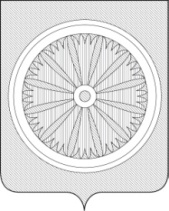 Кемеровская область – КузбассСОВЕТ НАРОДНЫХ ДЕПУТАТОВ ТАЙГИНСКОГО ГОРОДСКОГО ОКРУГАРЕШЕНИЕот 20.01.2022 № 1-нпа                      			       Тайгинский городской округО признании утратившими силу отдельных решений Совета народных депутатов Тайгинского городского округаВ целях приведения нормативных правовых актов, принимаемых Советом народных депутатов Тайгинского городского округа, в соответствие с действующим законодательством, руководствуясь Уставом муниципального образования «Тайгинский городской округ Кемеровской области - Кузбасса», Совет народных депутатов Тайгинского городского округаРЕШИЛ:1. Признать утратившими силу с 1 января 2022 года:1) решение Совета народных депутатов Тайгинского городского округа от 20.05.2021 № 20-нпа «Об утверждении Положения о порядке организации и осуществления муниципального земельного контроля на территории муниципального образования «Тайгинский городской округ Кемеровской области - Кузбасса»;2) решение Совета народных депутатов Тайгинского городского округа от 20.08.2015 №21-нпа «Об утверждении Положения о муниципальном лесном контроле на территории муниципального образования «Тайгинский городской окру»;,3) решение Совета народных депутатов Тайгинского городского округа от 17.09.2020 № 24-нпа «О внесении изменений в Положение о муниципальном лесном контроле на территории муниципального образования «Тайгинский городской округ».2. Опубликовать настоящее решение в «Сборнике правовых актов Совета народных депутатов Тайгинского городского округа», разместить на официальном сайте Совета народных депутатов Тайгинского городского округа.3. Настоящее решение вступает в силу после его официального опубликования.Председатель Совета народных                 Глава Тайгинского городскогодепутатов Тайгинского городского                округаокруга_________________В.М. Басманов               ___________ М.Е. Теремецкий
Исп. Трапезникова Д.П.